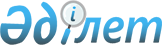 Аудандық мәслихаттың кейбір шешімдерінің күші жойылды деп тану туралыАтырау облысы Мақат аудандық мәслихатының 2015 жылғы 17 қыркүйектегі № 326-V шешімі      "Қазақстан Республикасындағы жергілікті мемлекеттік басқару және өзін-өзі басқару туралы" Қазақстан Республикасының 2001 жылғы 23 қаңтардағы №148 Заңының 6 бабын басшылыққа алып, аудандық мәслихат ШЕШІМ ҚАБЫЛДАДЫ:

      1.  Осы шешімнің қосымшасына сәйкес аудандық мәслихаттың кейбір шешімдерінің күші жойылды деп танылсын.

      2.  Осы шешім қол қойылған күннен бастап күшіне енеді.

 Аудандық мәслихаттың күші жойылған кейбір шешімдерінің тізбесі      1.  Аудандық мәслихаттың 2014 жылғы 23 шілдедегі № 243-V "Үйде оқитын мүгедек балаларға материалдық қамсыздандыруды тағайындау туралы" шешімінің (нормативтік құқықтық актілерді мемлекеттік тіркеу тізілімінде 2014 жылғы 12 тамызда № 2966 болып тіркелген, 2014 жылғы 14 тамызда № 31 "Мақат тынысы" газетінде жарияланған).

      2.  Аудандық мәслихаттың 2014 жылғы 24 желтоқсандағы № 272-V "Мақат ауданында тұратын аз қамтылған отбасыларға (азаматтарға) тұрғын үй көмегін көрсетудің қағидасын бекіту туралы" шешімінің (нормативтік құқықтық актілерді мемлекеттік тіркеу тізілімінде 2015 жылғы 8 қаңтарда № 3073 болып тіркелген, 2015 жылғы 15 қаңтарда № 2 "Мақат тынысы" газетінде жарияланған).

      3.  Аудандық мәслихаттың 2015 жылғы 20 наурыздағы № 287-V "Аудандық мәслихаттың 2014 жылғы 24 желтоқсандағы № 272-V "Мақат ауданында тұратын аз қамтылған отбасыларға (азаматтарға) тұрғын үй көмегін көрсетудің қағидасын бекіту туралы" шешіміне өзгерістер енгізу туралы" шешімінің (нормативтік құқықтық актілерді мемлекеттік тіркеу тізілімінде 2015 жылғы 15 сәуірде № 3169 болып тіркелген, 2015 жылғы 23 сәуірде № 16 "Мақат тынысы" газетінде жарияланған).


					© 2012. Қазақстан Республикасы Әділет министрлігінің «Қазақстан Республикасының Заңнама және құқықтық ақпарат институты» ШЖҚ РМК
				
      Аудандық мәслихаттың кезекті
ХХХVII сессиясының төрағасы

Қ .Сакупов

      Аудандық мәслихат хатшысы

Т. Жолмағамбетов
Аудандық мәслихаттың 2015 жылғы 17 қыркүйектегі № 326-V шешіміне қосымша